     Keski-Karjalan 	           Jäsentiedote  1/2016		        1 (2)  Diabetesyhdistys Ry.                                                                                                                                                                          Kevättervehdys teille kaikille yhdistyksemme jäsenet!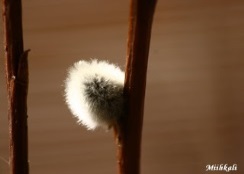  Kevätkokous pidetään su 20.3.2016 klo 12.00 Tohmajärvellä Ravintola Kotipirtissä, Talluksentie 26. Esillä ovat sääntömääräiset asiat. Tarjoilun ja mahdollisten kuljetusjärjestelyjen vuoksi sitovat ennakkoilmoittautumiset ti. 15.3. mennessä joko Saara Karviselle  p. 050 522 0764 tai Teuvo Hukalle, p. 050 411 7376. Kevätkokouksen yhteydessä järjestösuunnittelija Harri Mäenalanen tuo terveiset Diabetesliitosta. Harri kertoo myös mahdolliseen koko Pohjois-Karjalan alueen kattavan Diabetesyhdistyksen perustamiseen liittyvistä  myönteisistä ja kielteisistä  näkökohdista. Arpajaiset: hinnat 3,-/1kpl ja 5,-/3kpl. Tervetuloa!Hoitosuunnitelmaluento        Kiteen ev. Kansanopistolla,  Opistontie 7, to 28.4. klo 18.00.      Diabeetikoille niin kuin muillekin terveydestään kiinnostuneille tärkeä hoidon tehostamisväline       on lääkärin kanssa laadittu hoitosuunnitelma. Hoitosuunnitelmasta ja sen merkityksestä potilaalle  tulee kertomaan Diabetesliiton   	järjestösuunnittelija Harri Mäenalanen.        Tilaisuuteen osallistuu mahdollisesti myös Kiteen terveyskeskuksen edustaja. Kahvit tarjotaan.Kesäretkemme  su 24.7.16        suuntautuu Ilomantsiin ja  katsomaan Möhkön teatterin esittämää historiallista näytelmää ”Rajalla kulkijat”. Möhkön kylä on Suomen itäisin kylä, joka  on muodostunut kiteeläisen Nils Ludvig       Arppen vuodesta 1851 alkaen omistaman Möhkön Rautaruukin ympärille.          Ruukkialueella on runsaasti nähtävää.  Lisäksi tutustumme opastetun kiertoajelun avulla Ilomantsin          nähtävyyksiin.          Matkan aikana lounastamme sopivassa kohteessa ja teatteriesityksen väliajalla nautimme kahvit.          Matkan hinnan koetamme räätälöidä mahdollisimman edulliseksi.  Tarkempi ilmoitus myöhemmin         Koti-Karjalassa. Ennakkoilmoittautumiset Merva Ylifrantille. p. 050 343 9908.    Nuorten, lapsiperheiden ja lasten toiminnasta yhdistyksessä vastaavat Merva Ylifrantti (Kitee) puh. 050 343 9908 ja Saara Karvinen (Tohmajärvi) puh. 050 522 0764.Olemme käynnistämässä näiden kohderyhmien toimintaa, joten pyydämme asiasta kiinnostuneita olemaan yhteydessä Mervaan tai Saaraan.  Adressejamme on saatavilla Kiteen Kukka- ja Hautauspalvelu Kiiskiseltä, Hautaustoimisto- ja  Kukkakauppa Ratilainen Ky:stä (Kitee, Tohmajärvi) Ja Kiteen Kirja-Infosta,  Kukka- ja Sidonta Kesäheinästä (Kesälahti) ja Rääkkylän Kukka- ja Hautauspalvelu Mononen Ky.stä.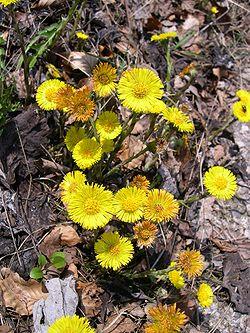 Tiedoksi ja yhteydenpitoa varten:                                                                                                        2 (2)	 Keski-Karjalan Diabetesyhdistyksen hallitus v. 2016    Hukka Teuvo, Kitee                                               Asikainen Mirja, Kesälahti                  Ylifrantti Merva,Kitee       puheenjohtaja, jäsenasiat	  	  varapuheenjohtaja	      sihteeri, lapset, nuoret, lapsiperheet    puh. 050 411 7376                     	   puh. 044 565 9367	      puh. 050 343 9908       teuvo.hukka@luukku.com	                               mirja.asikainen(@)hotmail.fi            mervay(@)hotmail.com  Ollikainen Helena, Kitee                                       Karvinen Saara, Tohmajärvi                 Koponen Toivo, Rääkkylä     rahastonhoitaja	                               lapset, nuoret, lapsiperheet                   puh. 0400 272 759     puh. 040 350 7656                                                puh. 050 522 0764 	       toivoensio.koponen(@)gmail.com                                                                                  	                                                            saara.karvinen(@)suomi24.fi   	     Slobodina Luiza, Kitee         	                            Haapea Varpu, Kesälahti	     Silvennoinen Pirjo, Kitee        puh. 046 613 5642                    	   hallituksen varajäsen	        hallituksen varajäsen        luisa.slobodina@gmail.com                                  puh. 040 825 5842	        puh. 040  736 9444  varpu.haapea(@)gmail.com	        pirjo.silvennoine@luukku.comJÄSENEDUT  (saat esittämällä tuoreen jäsenkortin)         o  Aken Optiikka Oy, Kitee (Kiteentie 10, puh..(013) 415 010	             -  20 % normaalihintaiset kehykset, linssit, aurinkolasit             -   liikkeestä ostettujen silmä- ja aurinkolasien huollot veloituksetta            Ajanvarauksella:              -  silmälääkärin ja optikon vastaanotot                  -  lääkärin lähetteellä on mahdollisuus  silmänpohjan  hermosäiekuvaukseen (eri veloituksesta)          o  KESPORT, Kitee (Kiteentie 9) puh. 040 831 388                 -  OVH -10 %          o  Kaisan Kemikalio ja Kauneushoitola, Kitee (Kiteentie 5)                  -  hoidot ja tuotteet -10 %          o  KENKÄKULMA, Kitee (Kiteentie 4)                    -  OVH  -10 %          o  Parturi-Kampaamo Adalmiinan Kammari, Kitee  (Kiteentie 5)                         -  myymälän tuotteet - 10 %   Edut koskevat yleensä normaalihintaisia tuotteita	  Muistattehan jalkahoitoedun  1 x 8,50 €/jäsen/ v.                Pirjo Luukkonen, puh  0500 945 028 jalkojenhoitaja, Kitee, Kesälahti, Tohmajärvi               MarinAskelhoiva/Mari Tiainen  puh. 040 831 3880, Kitee               RosaOlive /Arja Gröhn,  puh.  0400 642 911, Rääkkylä Toivotamme teille hyvää ja elämäntäyteistä kevättä ja kesää!Jäsenkirjeemme monistus- ja postituskustannuksiin ovat osallistuneet Rautia K-Maatalous Hurri, Kiteen Seudun Osuuspankki ja Tohmajärven Apteekki.  Sydämelliset kiitokset vapaaehtoistyömme saamasta arvokkaasta tuesta!                          Keski-Karjalan Diabetesyhdistys Ry. /hallitus                                                                                                  	                                                                                                                                                                                                                                                                                                                                                                                                                                                                                                               	    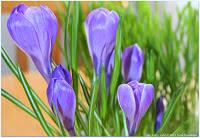 